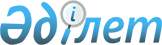 Об утверждении Положения государственного учреждения "Управление физической культуры и спорта Алматинской области"
					
			Утративший силу
			
			
		
					Постановление акимата Алматинской области от 20 марта 2015 года № 147. Зарегистрировано Департаментом юстиции Алматинской области 16 апреля 2015 года № 3140. Утратило силу постановлением акимата Алматинской области от 16 июня 2016 года № 309      Сноска. Утратило силу постановлением акимата Алматинской области от 16.06.2016 № 309.

      В соответствии с подпунктом 7) статьи 17 Закона Республики Казахстан от 1 марта 2011 года "О государственном имуществе" и Указом Президента Республики Казахстан от 29 октября 2012 года № 410 "Об утверждении Типового положения государственного органа Республики Казахстан", акимат Алматинской области ПОСТАНОВЛЯЕТ:

      1. Утвердить прилагаемое Положение государственного учреждения "Управление физической культуры и спорта Алматинской области".

      2. Возложить на руководителя Управления опубликование настоящего постановления после государственной регистрации в органах юстиции в официальных и периодических печатных изданиях, а также на интернет–ресурсе, определяемом Правительством Республики Казахстан, и на интернет–ресурсе акимата области. 

      3. Контроль за исполнением настоящего постановления возложить на заместителя акима области Турдалиева Серика Мелисовича.

      4. Настоящее постановление вступает в силу со дня государственной регистрации в органах юстиции и вводится в действие по истечении десяти календарных дней после дня его первого официального опубликования. 

 Положение государственного учреждения "Управление физической культуры и спорта Алматинской области" 1. Общие положения      1. Государственное учреждение "Управление физической культуры и спорта Алматинской области" (далее – Управление) является государственным органом Республики Казахстан, осуществляющим руководство в сфере физической культуры и спорта на территории Алматинской области.

      2. Управление не имеет ведомств.

      3. Управление осуществляет свою деятельность в соответствии с Конституцией и законами Республики Казахстан, актами Президента и Правительства Республики Казахстан, иными нормативными правовыми актами, а также настоящим Положением.

      4. Управление является юридическим лицом в организационно-правовой форме государственного учреждения, имеет печати и штампы со своим наименованием на государственном языке, бланки установленного образца, в соответствии с законодательством Республики Казахстан счета в органах казначейства.

      5. Управление вступает в гражданско-правовые отношения от собственного имени. 

      6. Управление имеет право выступать стороной гражданско-правовых отношений от имени государства, если оно уполномочено на это в соответствии с законодательством. 

      7. Управление по вопросам своей компетенции в установленном законодательством порядке принимает решения, оформляемые приказами руководителя Управления и другими актами, предусмотренными законодательством Республики Казахстан. 

      8. Структура и лимит штатной численности Управления утверждаются в соответствии с действующим законодательством. 

      9. Местонахождение юридического лица: индекс 040000, Республика Казахстан, Алматинская область, город Талдыкорган, улица Желтоксан, № 222.

      10. Полное наименование государственного органа - государственное учреждение "Управление физической культуры и спорта Алматинской области".

      11. Настоящее Положение является учредительным документом Управления.

      12. Финансирование деятельности Управления осуществляется из областного бюджета.

      13. Управлению запрещается вступать в договорные отношения с субъектами предпринимательства на предмет выполнения обязанностей, являющихся функциями Управления.

      Если Управлению законодательными актами предоставлено право осуществлять приносящую доходы деятельность, то доходы, полученные от такой деятельности, направляются в доход государственного бюджета.

 2. Миссия, основные задачи, функции, права и обязанности государственного органа      14. Миссия Управления: обеспечение реализации государственной политики в сфере физической культуры и спорта.

      15. Задачи: 

      1) поддержка и стимулирование физической культуры и спорта;

      2) развитие национальных, технических и прикладных видов спорта;

      3) содействие развитию всех видов спорта с учетом социальной и образовательной функций, а также специфики их структуры, основанной на принципе добровольной деятельности.

      16. Функции:

      1) вносит предложения по созданию инфраструктуры для занятий спортом физических лиц по месту жительства и в местах их массового отдыха;

      2) проводит областные спортивные соревнования по видам спорта, в том числе национальным, техническим и прикладным видам, массовому спорту, а также среди спортсменов-ветеранов совместно с республиканскими и (или) местными аккредитованными спортивными федерациями;

      3) обеспечивает подготовку областных сборных команд по видам спорта и их выступления на республиканских и международных спортивных соревнованиях;

      4) обеспечивает развитие массового спорта и национальных видов спорта на территории области;

      5) координирует деятельность физкультурно-спортивных организаций на территории области;

      6) принимает меры по использованию во внеурочное и вечернее время спортивных сооружений организаций образования в целях обеспечения работы спортивных секций для населения и проведения спортивных мероприятий;

      7) присваивает спортсменам спортивные разряды: кандидат в мастера спорта Республики Казахстан, спортсмен 1 разряда; 

      8) присваивает квалификационные категории: тренер высшего уровня квалификации первой категории, тренер среднего уровня квалификации первой категории, методист высшего уровня квалификации первой категории, методист среднего уровня квалификации первой категории, инструктор-спортсмен высшего уровня квалификации первой категории, спортивный судья первой категории;

      9) утверждает единый региональный календарь спортивно-массовых мероприятий по предложениям региональных и местных аккредитованных спортивных федераций и обеспечивает его реализацию;

      10) координирует организацию и проведение спортивных мероприятий на территории области;

      11) осуществляет сбор, анализ и предоставляет уполномоченному органу в области физической культуры и спорта информацию по развитию физической культуры и спорта на территории области по форме и в сроки, установленные законодательством Республики Казахстан;

      12) осуществляет аккредитацию местных спортивных федераций;

      13) реализует типовые образовательные учебные программы по видам спорта для областных школ-интернатов для одаренных в спорте детей;

      14) согласовывает типовые учебные планы областных школ-интернатов для одаренных в спорте детей;

      15) формирует и утверждает областные списки сборных команд по видам спорта по предложениям региональных и местных аккредитованных спортивных федераций;

      16) организует медицинское обеспечение официальных физкультурных и спортивных мероприятий;

      17) координирует использование физкультурно-оздоровительных и спортивных сооружений;

      18) присваивает статусы "специализированная" спортивным школам, "специализированное" отделениям спортивных школ;

      19) согласовывает с республиканскими аккредитованными спортивными федерациями техническую спецификацию и техническое задание на проектирование спортивных сооружений, предназначенных для проведения соревнований международного и республиканского уровня;

      20) осуществляет в интересах местного государственного управления иные полномочия, возлагаемые на местные исполнительные органы законодательством Республики Казахстан.

      17. Права и обязанности:

      1) запрашивать и получать, в установленном законодательством порядке, необходимую в своей деятельности информацию от государственных органов и иных организаций;

      2) осуществлять пользование имуществом, находящимся на праве оперативного управления;

      3) вносить предложения в акимат области по созданию, реорганизации и ликвидации государственных учреждений и предприятий, находящихся в ведении Управления;

      4) в установленном законодательством порядке разрабатывать и вносить предложения в акимат области по содержанию спортсменов, входящих в состав сборных команд Республики Казахстан по различным видам спорта;

      5) организовывать и проводить государственные закупки по спортивным мероприятиям в установленном законодательством порядке;

      6) заключать договора на закупку работ и услуг по проведению спортивных мероприятий и контролировать их выполнение в установленном законодательством порядке;

      7) осуществлять иные права и обязанности, предусмотренные действующим законодательством Республики Казахстан. 

 3. Организация деятельности государственного органа      18. Руководство Управления осуществляется первым руководителем, который несет персональную ответственность за выполнение возложенных на Управление задач и осуществление им своих функций.

      19. Первый руководитель Управления назначается на должность и освобождается от должности акимом области.

      20. Первый руководитель Управления не имеет заместителей.

      21. Полномочия первого руководителя Управления:

      1) в пределах своей компетенции определяет обязанности и полномочия работников Управления;

      2) в соответствии с действующим законодательством назначает и освобождает от должности работников Управления;

      3) в соответствии с действующим законодательством назначает и освобождает от должности директоров государственных учреждений и предприятий, находящихся в ведении Управления; 

      4) в установленном законодательством порядке поощряет и налагает дисциплинарные взыскания на работников Управления и директоров государственных учреждений и предприятий, находящихся в ведении Управления;

      5) в пределах своей компетенции издает приказы;

      6) в пределах своей компетенции представляет интересы Управления в государственных органах и иных организациях;

      7) противодействует коррупции в Управлении с установлением за это персональной ответственности;

      8) осуществляет иные полномочия в соответствии с законодательством Республики Казахстан.

      Исполнение полномочий первого руководителя Управления в период его отсутствия осуществляется лицом, его замещающим в соответствии с действующим законодательством.

 4. Имущество государственного органа       22. Управление может иметь на праве оперативного управления обособленное имущество в случаях, предусмотренным законодательством.

      Имущество Управления формируется за счет имущества, переданного ему собственником, а также имущества (включая денежные доходы), приобретенного в результате собственной деятельности и иных источников, не запрещенных законодательством Республики Казахстан. 

      23. Имущество, закрепленное за Управлением относится к коммунальной собственности.

      24. Управление не вправе самостоятельно отчуждать или иным способом распоряжаться закрепленным за ними имуществом и имуществом приобретенным за счет средств, выделенных ему по плану финансирования, если иное не установлено законодательством.

 5. Реорганизация и упразднение государственного органа      25. Реорганизация и упразднение Управления осуществляются в соответствии с законодательством Республики Казахстан.

      Перечень государственных учреждений, находящихся в ведении Управления

      1) Государственное коммунальное казенное предприятие "Профессиональный футбольный клуб команды "Жетысу" государственного учреждения "Управление физической культуры и спорта Алматинской области";

      2)  Государственное коммунальное казенное предприятие "Профессиональный волейбольный клуб "Жетысу" государственного учреждения "Управление физической культуры и спорта Алматинской области"; 

      3) Государственное коммунальное казенное предприятие "Профессиональный гандбольный клуб "Или" государственного учреждения "Управление физической культуры и спорта Алматинской области";

      4) Государственное коммунальное казенное предприятие "Профессиональный баскетбольный клуб "Капшагай" государственного учреждения "Управление физической культуры и спорта Алматинской области";

      5) Государственное коммунальное казенное предприятие "Профессиональный клуб по хоккею на траве "Бесарыс" государственного учреждения "Управление физической культуры и спорта Алматинской области";

      6) Государственное коммунальное казенное предприятие "Спортивный клуб для людей с ограниченными физическими возможностями" государственного учреждения "Управление физической культуры и спорта Алматинской области";

      7) Государственное коммунальное казенное предприятие "Профессиональный клуб по национальным видам спорта" государственного учреждения "Управление физической культуры и спорта Алматинской области";

      8) Государственное коммунальное казенное предприятие "Профессиональный регбийный клуб "Олимп" государственного учреждения "Управление физической культуры и спорта Алматинской области"; 

      9) Государственное коммунальное казенное предприятие "Областной ипподром "Талдыкорган" государственного учреждения "Управление физической культуры и спорта Алматинской области";

      10) Государственное коммунальное казенное предприятие "Центральный стадион "Жетысу" государственного учреждения "Управление физической культуры и спорта Алматинской области";

      11) Государственное коммунальное казенное предприятие "Спортивный комплекс "Оркен" государственного учреждения "Управление физической культуры и спорта Алматинской области";

      12) Государственное коммунальное казенное предприятие "Дворец спорта "Жастар" государственного учреждения "Управление физической культуры и спорта Алматинской области";

      13) Коммунальное государственное учреждение "Специализированная детско-юношеская школа олимпийского резерва города Текели" государственного учреждения "Управление физической культуры и спорта Алматинской области";

      14) Коммунальное государственное учреждение "Специализированная детско-юношеская спортивная школа по зимним видам спорта Алматинской области" государственного учреждения "Управление физической культуры и спорта Алматинской области";

      15) Коммунальное государственное учреждение "Специализированная детско-юношеская школа олимпийского резерва по велоспорту имени Андрея Кивилева в городе Талгар" государственного учреждения "Управление физической культуры и спорта Алматинской области";

      16) Коммунальное государственное учреждение "Специализированная детско-юношеская школа олимпийского резерва № 1" государственного учреждения "Управление физической культуры и спорта Алматинской области";

      17) Коммунальное государственное учреждение "Специализированная детско-юношеская школа Олимпийского резерва единоборств Алматинской области" государственного учреждения "Управление физической культуры и спорта Алматинской области";

      18) Коммунальное государственное учреждение "Областная школа высшего спортивного мастерства" государственного учреждения "Управление физической культуры и спорта Алматинской области";

      19) Коммунальное государственное учреждение "Областная специализированная детско-юношеская спортивная школа по футболу" государственного учреждения "Управление физической культуры и спорта Алматинской области";

      20) Коммунальное государственное учреждение "Центр подготовки Олимпийского резерва Алматинской области" государственного учреждения "Управление физической культуры и спорта Алматинской области"; 

      21) Коммунальное государственное учреждение "Областная специализированная школа-интернат для одаренных в спорте детей в городе Талдыкорган" государственного учреждения "Управление физической культуры и спорта Алматинской области";

      22) Коммунальное государственное учреждение "Областная специализированная детско-юношеская школа олимпийского резерва по велоспорту имени Андрея Кивилева города Талдыкорган" государственного учреждения "Управление физической культуры и спорта Алматинской области".


					© 2012. РГП на ПХВ «Институт законодательства и правовой информации Республики Казахстан» Министерства юстиции Республики Казахстан
				
      Аким области

А. Баталов
Утверждено постановлением акимата Алматинской области № 147 от "20" марта 2015 года